Vzorkovník farieb balenie po 80ml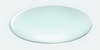 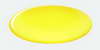 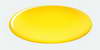 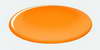 212200212201212206212208212209transparetnábielacitrónová žltážltáslnečná žltá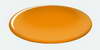 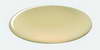 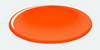 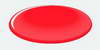 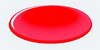 212214212215212217212219212220jantárovátelováoranžovárumelkovočervenáčervená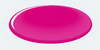 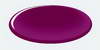 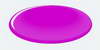 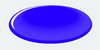 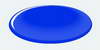 212222212223212284212227212234karmínovočervenábordómagentafialovákobaltovomodrá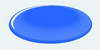 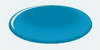 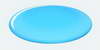 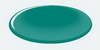 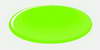 212232212235212236212245212248lazúrovomodrámodrásvetlomodrámodrozelenásvetlozelená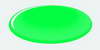 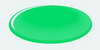 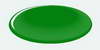 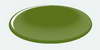 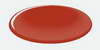 212244212246212240212247212249zelenásmargdová zelenátmavozelenáolivovozelenáterakota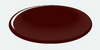 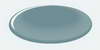 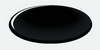 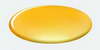 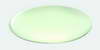 212250212281212260212279212278hnedášedáčiernazlatástrieborná perleť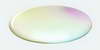 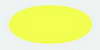 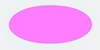 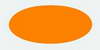 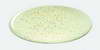 212277212262212261212263212289perleťováneónová žltáneónová rúžováneónová oranžovázlaté flitre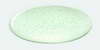 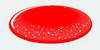 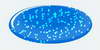 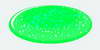 212288212270212273212274212275strieborné gflitrečervené glitremodré glitrezelené glitrezlaté glitre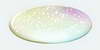 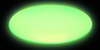 